Name: ONOCHIE TOBECHUKWU FRANCIS Department: MECHANICAL ENGINEERING Course Code: EEE326Matric Number: 17/ENG06/067 Assignment on Power Factor CorrectionSection AQuestion 1Develop the theoretical framework required for the correction of the power factor for a multi - sectioned industrial complex from  to  where ; ; ; and   to determine the kVAR rating of the capacitor  and the magnitude of the capacitor (C) in farads required to correct the power factor of the complex. USE APPROPRIATE PHASOR DIAGRAMS.Answer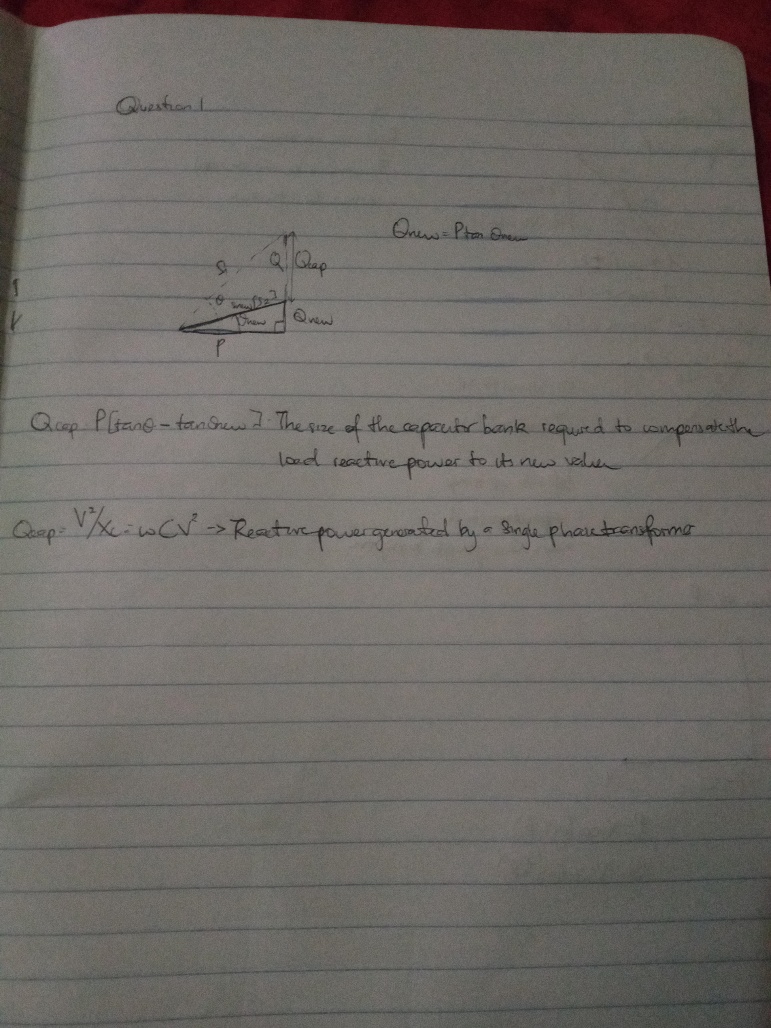 Question 2 What determines the power factor of the Dangote Cement Factory at Abajana, Kogi State?AnswerPower factor is an expression of energy efficiency. It is usually expressed as a percentage—and the lower the percentage, the less efficient power usage is.Power factor (PF) is the ratio of working power, measured in kilowatts (kW), to apparent power, measured in kilovolt amperes (kVA). Apparent power, also known as demand, is the measure of the amount of power used to run machinery and equipment during a certain period. It is found by multiplying (kVA = V x A). The result is expressed as kVA units.PF expresses the ratio of true power used in a circuit to the apparent power delivered to the circuit. A 96% power factor demonstrates more efficiency than a 75% power factor. PF below 95% is considered inefficient in many regions.Question 3The power factor (pf) of Eleme Petrochemical Industry PortHarcourt is given as ; what is the state of the pf of the complex when ;   and . Draw the respective Phasor diagrams.Answer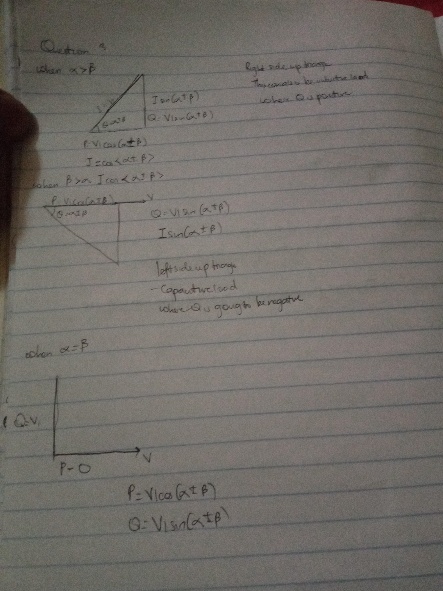 Question 4For ; Write an expression for P and Q respectively with units in W and VAR. What does P and Q REPRESENT?Answer P=I*Vcos(α±β) Q=I*Vsin(α±β)Where,P: active power(kW) Q: reactive power(kVAR) Question 5 Justify the need for power factor correction to ABUAD and PHCN or an IPPAnswer Savings on the electricity billPower factor correction eliminates penalties on reactive energy, decreases demand on kVA, and reduces power losses generated in the transformers and conductors of the installation.Increased available powerFitting PFC equipment on the low voltage side increases the power available at the secondary of a MV/LV transformer. A high power factor optimises an electrical installation by allowing better use of the components.Reduced installation sizeInstalling PFC equipment allows conductor cross-section to be reduced, as less current is absorbed by the compensated installation for the same active power. Reduced voltage dropsInstalling capacitors allows voltage drops to be reduced upstream of the point where the PFC device is connected, therefore preventing overloading of the network and reducing harmonics.Question 6Why is Q needed in an industrial complex with numerous induction motors?Answer Voltage control in an electrical power system is important for proper operation for electrical power equipment to prevent damage such as overheating of generators and motors, to reduce transmission losses and to maintain the ability of the system to withstand and prevent voltage collapse.Decreasing reactive power causing voltage to fall while increasing it causing voltage to rise. A voltage collapse may be occurs when the system try to serve much more load than the voltage can support.When reactive power supply lower voltage, as voltage drops current must increase to maintain power supplied, causing system to consume more reactive power and the voltage drops further . If the current increase too much, transmission lines go off line, overloading other lines and potentially causing cascading failures.If the voltage drops too low, some generators will disconnect automatically to protect themselves. Voltage collapse occurs when an increase in load or less generation or transmission facilities causes dropping voltage, which causes a further reduction in reactive power from capacitor and line charging, and still there further voltage reductions. If voltage reduction continues, these will cause additional elements to trip, leading further reduction in voltage and loss of the load. The result in these entire progressive and uncontrollable declines in voltage is that the system unable to provide the reactive power required supplying the reactive power demandsFirst, the transmission system itself is a nonlinear consumer of reactive power, depending on system loading. At very light loading the system generates reactive power that must be absorbed, while at heavy loading the system consumes a large amount of reactive power that must be replaced. The system’s reactive-power requirements also depend on the generation and transmission configuration..Section BQuestion 7An industrial load absorbs 5 MVA at a pf of 40% capacitive at 6kV.  To improve the pf upto 85% capacitive, determine Q and C of the required capacitor. State how the correcting equipment will be integrated into the industrial power network for this load.AnswerLoad(s) = 5000KVAPower factor = 40% = 0.4 (capacitive)Frequency = 50HzP = ׀s׀cosØP = ׀s׀Pf (old) = 5000×103(0.4) = 2000KWØ (old) = cos-1Pf (old) = cos-1 (0.4) = -66.42The angle will be negative because the old power factor is inductiveUsing trigonometry Tan 𝜃old=  Q(old) ̸ PQold = Ptan(old) = (2000×103)(tan(-66.42))Q(old) = -4582178.329 var(new) = cos-1Pf(new) = cos-1(0.85) = -31.79 (because also its capacitive)Tan(new) = Q(new) ̸ PQ(new) = Ptan𝜃(new) = 2000×103(tan(-31.79)) = -1239569.332 varΔQ = Q(new) – Q(old)ΔQ = -1239569.332 – (-4582178.329)ΔQ = 3342608.997 varC=ΔQ/(2πf (Vs2)) C =
C= 2.96×10-4C= 29.6mfQuestion 8 An industrial load absorbs 5 MVA at a pf of 40% inductive at 6kV.  To improve the pf. upto 85% inductive, determine Q and C of the required and necessary capacitor. State how the correcting equipment will be integrated into the industrial power network for this load. How different are the values of Q7 and Q8 in terms of magnitude and type of pf correction?AnswerLoad(s) = 5000KVAPower factor = 40% = 0.4 (inductive)Frequency = 50HzP = ׀s׀cosØP = ׀s׀Pf (old) = 5000×103(0.4) = 2000KWØ (old) = cos-1Pf (old) = cos-1 (0.4) = 66.42The angle will be positive because the old power factor is inductiveUsing trigonometry Tan 𝜃old=  Q(old) ̸ PQold = Ptan(old) = (2000×103)(tan(66.42))Q(old) = 4582178.329 var(new) = cos-1Pf(new) = cos-1(0.85) = 31.79 (because also its inductive)Tan(new) = Q(new) ̸ PQ(new) = Ptan𝜃(new) = 2000×103(tan(31.79)) = 1239569.332 varΔQ = Q(old) – Q(new)ΔQ = 4582178.329 – 1239569.332ΔQ = 3342608.997 varC=ΔQ/(2πf (Vs2)) C =
C= 2.96×10-4C= 29.6mfIf this load is an electric motor or most any other industrial AC load, it will have a lagging (inductive) power factor, which means that we’ll have to correct for it with a capacitor of appropriate size, wired in parallel. This correction, of course, will not change the amount of true power consumed by the load, but it will result in a substantial reduction of apparent power.	Question 9The National Universities Commission (NUC) Complex in Abuja has a total load of 100kW. It is powered by a 415 V, three phase, 4 wire power supply. The power factor is 0.85lagging and NUC desires to avoid the payment of penalties for this poor power factor. What Should the facility manager advise NUC management to do? If an improved pf of 0.95 lagging is desired, determine the magnitude of the required Q and C.AnswerReal power, p=100KWV=415V				3 phase transformer Original pf=0.85Improved Pf desired=0.95Recall, Pf=cosθTherefore, θ= cos-1(pf)  θ1=cos-1(0.85) =31.7883  θ2=cos-1(0.95) =18.1949  Tan θ1=tan (31.7883) =0.6197  Tan θ2=tan (18.1949) =0.3287Therefore, Reactive Power, Q=Psin (θ1 ± θ2)                 = (100×103) ×sin(31.7883-18.1949)                 =23.503KVAR     Required capacitor, C=P (tan θ1 ±tan θ2)                        = (100×103) × (0.6197-0.3287)                        =29.1KVARQuestion 10Undertake a comparative analysis as an Electrical Power Management Consultant and use techno – economic facts and data to advice a client (Globacom Nigeria Ltd) requiring a 20kW induction motor to power its intended fruit juice factory from motor choices   given the following details:Justify clearly your choice of recommended motor.AnswerS1 = 23529.41176 var  S2 = 21052.63158 varWhere S1 and S2 are gotten from the equation P/ PfWhere P1 and P2 = 20×103 𝜃1 = cos-1(0.85) = 31.79𝜃2  = cos-1(0.95) = 18.19Q1 = sin(31.79) × 23529.41176Q1 = 12395.46948 var Q2 = sin(18.19) × 21052.63158Q2 = 6571.981313 varThe above equation is to show the different induction motor the amount of reactive power they both posses In order to pick the best choice of induction motor, the client must consider the following factors: Determine cost-effectiveness AC motors are available in a range of efficiencies. Although the economics will vary by application, replacing an old standard-efficiency motor with a newly installed, premium-efficiency motor under typical operation will often pay for its price in reduced energy bills within a year or two.Consider downsizing when a motor is operating at less than 40% of its rated output. The following circumstances are opportunities for choosing premium-efficiency motors: When purchasing a new motor where lower-energy-efficient units can still be sold Instead of rewinding failed standard-efficiency or energy-efficient motors.To replace an operable-but-inefficient motor for greater energy savings and reliability Account for the motor’s impact on power factor Power factor is an indicator of how much of a power system’s capacity is available for productive work. Low power factor is undesirable because it increases the load on a building’s electrical system, and utilities sometimes charge customers a penalty for facilities with low power factor. Because power factor is lower when a motor is lightly loaded, be sure to choose the right-sized motor. You can also specify a motor with a high power factor, but such models sometimes have lower efficiency. The ultimate selection depends, in part, on whether a facility is subject to power factor penalty charges. A facility with a significant number of induction motors and a low power factor can solve the problem with premium-efficiency motors that are properly sized. If new motors are not an option, other power factor–correction methods are available, including static capacitor banks, rotary condensers, and static and dynamic volt-ampere reactive devices.From the above factors mentioned above, the best and most economical motor choice to go with would be motor 2(M2)The calculation solved aboved showed that MOTOR 2 (M2) is the best optio because when the reactive power is low it saves cost and increases efficiency Motor/parameterskW2020Phases33Line Voltage415415pf0.850.95SQPREVIOUS METER READING (kWhr)23,00023,000NEW METER READING (kWhr)25,00025,000kWhr charge#55/kWhr#55/kWhrDemand(kW) Charge#35/kW#35/kWCapacity (kVA) Charge#70/kVA#70/kVAReactive Power (kVAR) Charge#25/kVAR#25/kVAR